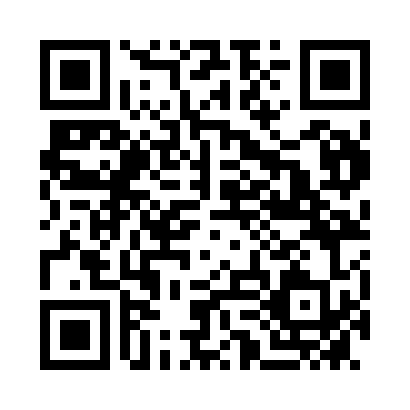 Prayer times for Griffen, AustriaWed 1 May 2024 - Fri 31 May 2024High Latitude Method: Angle Based RulePrayer Calculation Method: Muslim World LeagueAsar Calculation Method: ShafiPrayer times provided by https://www.salahtimes.comDateDayFajrSunriseDhuhrAsrMaghribIsha1Wed3:425:4612:584:568:1110:072Thu3:405:4412:584:578:1310:093Fri3:375:4312:584:578:1410:114Sat3:355:4112:584:588:1510:135Sun3:325:4012:584:588:1710:156Mon3:305:3812:584:598:1810:187Tue3:285:3712:584:598:1910:208Wed3:255:3512:585:008:2010:229Thu3:235:3412:585:008:2210:2410Fri3:205:3312:585:018:2310:2611Sat3:185:3112:585:018:2410:2812Sun3:165:3012:575:018:2610:3113Mon3:135:2912:575:028:2710:3314Tue3:115:2812:575:028:2810:3515Wed3:095:2612:585:038:2910:3716Thu3:065:2512:585:038:3010:3917Fri3:045:2412:585:048:3210:4118Sat3:025:2312:585:048:3310:4419Sun2:595:2212:585:058:3410:4620Mon2:575:2112:585:058:3510:4821Tue2:555:2012:585:058:3610:5022Wed2:535:1912:585:068:3710:5223Thu2:515:1812:585:068:3910:5424Fri2:495:1712:585:078:4010:5625Sat2:465:1612:585:078:4110:5826Sun2:445:1512:585:078:4211:0027Mon2:425:1412:585:088:4311:0228Tue2:415:1412:585:088:4411:0429Wed2:405:1312:595:098:4511:0630Thu2:405:1212:595:098:4611:0831Fri2:405:1212:595:098:4711:10